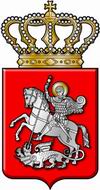 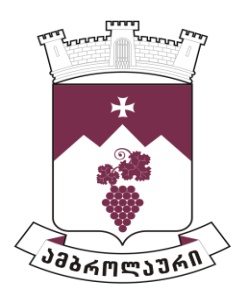                ამბროლაურის მუნიციპალიტეტის საკრებულოსგ ა ნ კ ა რ გ უ ლ ე ბ ა  № 992022 წლის 26 დეკემბერიქ. ამბროლაურისაქართველოს სახელმწიფო ბიუჯეტით გათვალისწინებული საქართველოს რეგიონებში განსახორციელებელი პროექტების ფონდიდან ამბროლაურის მუნიციპალიტეტში 2023 წელს დასაფინანსებელი პროექტების მოწონების შესახებსაქართველოს ორგანული კანონის „ადგილობრივი თვითმმართველობის კოდექსი“ 61-ე მუხლის პირველი და მეორე პუნქტების, 24-ე მუხლის მე-2 პუნქტისა და „საქართველოს სახელმწიფო ბიუჯეტით გათვალისწინებული საქართველოს რეგიონებში განსახორციელებელი პროექტების ფონდიდან დასაფინანსებელი ადგილობრივი თვითმმართველობის და რეგიონული პროექტების შერჩევის პროცედურების და კრიტერიუმების დამტკიცების შესახებ“ საქართველოს მთავრობის 2013 წლის 7 თებერვლის №23 დადგენილების მე-2 მუხლის მე-4 პუნქტის შესაბამისად, ამბროლაურის მუნიციპალიტეტის საკრებულომგ ა დ ა წ ყ ვ ი ტ ა :„საქართველოს სახელმწიფო ბიუჯეტით გათვალისწინებული საქართველოს   რეგიონებში განსახორციელებელი პროექტების ფონდიდან ამბროლაურის მუნიციპალიტეტში 2023 წელს დასაფინანსებელი პროექტები განისაზღვროს შემდეგი სახით:     	ა) „ქ. ამბროლაურში მე-7 ქუჩის  და გურგენიძის ჩიხის ა/ბეტონის საფარის მოწყობის სამუშაოები“. პროექტის  ღირებულება შეადგენს 215,444.54 ლარს; 	ბ) სოფელ ხოტევში „ნასხვეტას წყაროს“ კეთილმოწყობის სამუშაოები. პროექტის ღირებულება შეადგენს 259,911.24 ლარს;	გ) ,,ქალაქ ამბროლაურში კოსტავას ქუჩა N20-ში მდებარე შენობა-ნაგებობის (ს/კ 86.19.27.013) სარეაბილიტაციო-გამაგრებითი სამუშაოები“. პროექტის ღირებულება შეადგენს 248,465.21 ლარს;	დ) ,,სოფელ წესში ბარაკონის ღვთისმშობლის ეკლესიის ეზოს გალავანის, ტერიტორიის კეთილმოწყობის და „ხიდიკრის კლდეკარის“ განათების მოწყობის სამუშაოები“. პროექტის  ღირებულება შეადგენს 368,205.26 ლარს;	ე) „სოფელ ჭრებალოში წესიგორის დასახლებაში გზის რეაბილიტაცია“. პროექტის ღირებულება შეადგენს 276,954.43 ლარს;ვ) „სოფელ ზედა ღვარდიის სასოფლო გზების რეაბილიტაცია“. პროექტის ღირებულება შეადგენს 2,877,090.67ლარს;ზ) სოფ. წესთან, ბარაკონის ეკლესიის მიმდებარედ მდ. რიონზე საფეხმავლო ხიდის მშენებლობის  სამუშაოები“. პროექტის ღირებულება შეადგენს 322,234.26 ლარს;		თ) „ქ. ამბროლაურში - სოლომონ I-ის ქუჩის მიმდებარედ არსებული ტერიტორიის შემოღობვის და მასზე განთავსებული შენობა-ნაგებობების სარეკონსტრუქციო და სარეაბილიტაციო სამუშაოები“. პროექტის ღირებულება შეადგენს 241,346.28 ლარს;		ი) „ქალაქ ამბროლაურში ქვაბთკრის ტერიტორიაზე ამფითეატრის  მშენებლობის და ტერიტორიის კეთილმოწყობის სამუშაოები“. პროექტის ღირებულება შეადგენს 2,139,557.96 ლარს;კ) ,,ქალაქ ამბროლაურში აგრარული ბაზრის რეკონსტრუქცია-რეაბილიტაციის სამუშაოები“. პროექტის ღირებულება შეადგენს 490,122.00 ლარს;ლ) „სოფლების ბუგეული - აბანოეთი - გაღმა ბარეულის დამაკავშირებელი გზის რეაბილიტაციის სამუშაოები.“ პროექტის ღირებულება შეადგენს 3,986,876.63 ლარს;მ) „ქალაქ ამბროლაურში ბრატისლავა-რაჭის ქუჩა N32-ში მდებარე კორპუსის გარე ფასადების და აივნების სარეაბილიტაციო სამუშაოები“, პროექტის ღირებულება შეადგენს 204,277.48 ლარს.	2. ნება დაერთოს ამბროლაურის მუნიციპალიტეტს მერს, პირველი პუნქტით განსაზღვრული პროექტების განხორცელების შესახებ წინადადება წარადგინოს საქართველოს რეგიონული განვითარებისა და ინფრასტრუქტურის სამინისტროში, „საქართველოს სახელმწიფო ბიუჯეტით გათვალისწინებული საქართველოს რეგიონებში განსახორციელებელი პროექტების ფონდიდან დასაფინანსებელი ადგილობრივი თვითმმართველობის და რეგიონული პროექტების შერჩევის პროცედურების და კრიტერიუმების დამტკიცების შესახებ“ საქართველოს მთავრობის 2013 წლის 7 თებერვლის №23 დადგენილების შესაბამისად.3. დაევალოს ამბროლაურის მუნიციპალიტეტის მერს:ა) 2023 წლის ამბროლაურის მუნიციპალიტეტის ბიუჯეტის პროექტში გაითვალისწინოს პირველი პუნქტით განსაზღვრული პროექტების თანადაფინანსებისათვის საჭირო სახსრები;ბ) პირველი პუნქტით განსაზღვრული პროექტებისათვის საჭირო სახელმწიფო შესყიდვების განხორციელებისათვის შესაბამისი ღონისძიებების განხორციელება.4. განკარგულებით გათვალისწინებული თანხების განკარგვა განხორციელდეს „2023 წლის სახელმწიფო ბიუჯეტის შესახებ“ საქართველოს კანონის ძალაში შესვლის შემთხვევაში.	5. განკარგულება შეიძლება გასაჩივრდეს ძალაში შესვლიდან ერთი თვის ვადაში, ამბროლაურის რაიონულ სასამართლოში (კოსტავას ქ. №13).6. განკარგულება ამოქმედდეს ხელმოწერისთანავე.საკრებულოს თავმჯდომარე:                                                             ასლან საგანელიძე